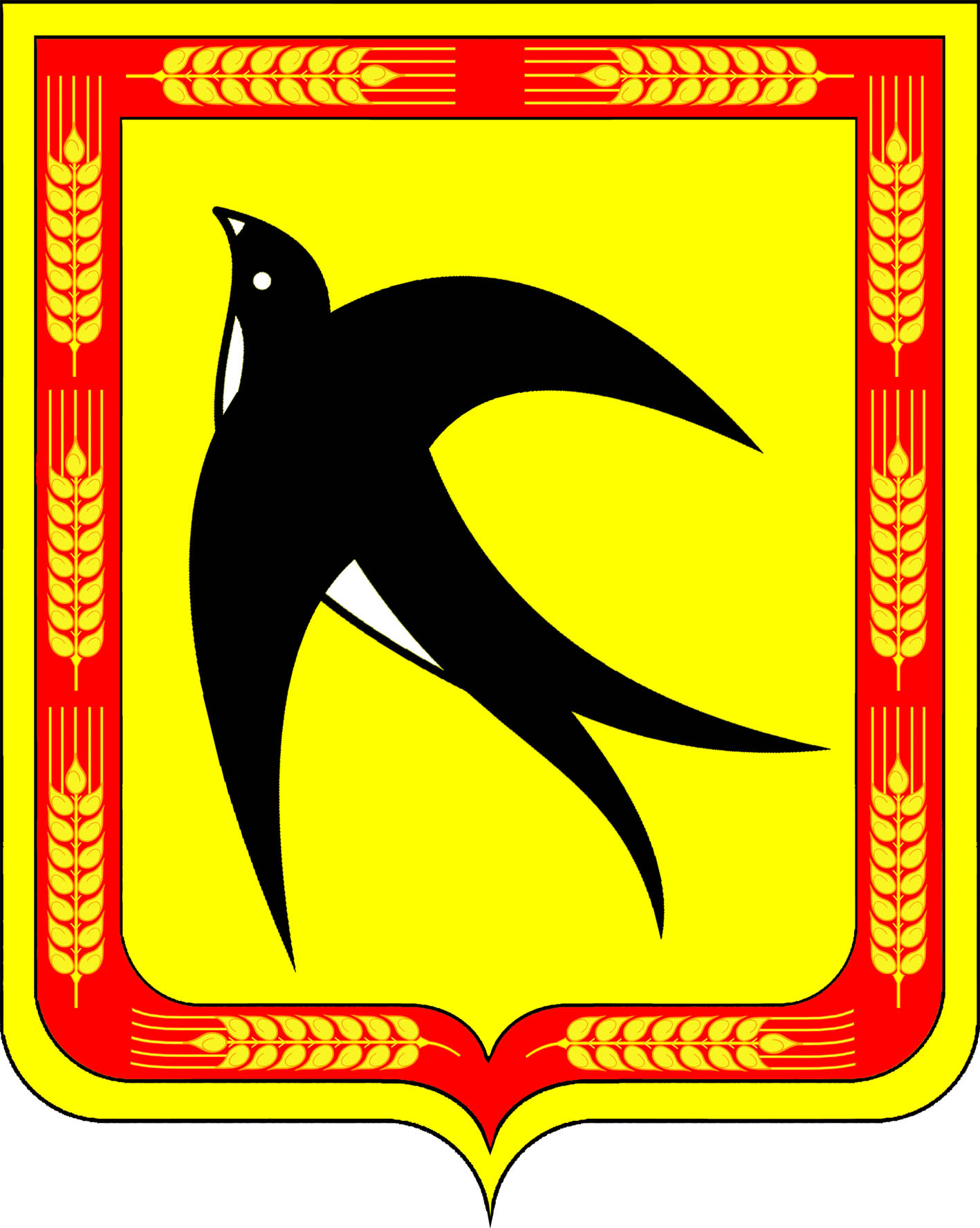 АДМИНИСТРАЦИЯ БЕЙСУЖЕКСКОГО СЕЛЬСКОГО ПОСЕЛЕНИЯ ВЫСЕЛКОВСКОГО РАЙОНАПОСТАНОВЛЕНИЕот 4 октября 2019 года									№ 73хутор Бейсужек ВторойОб утверждении Требований к программам в областиэнергосбережения и повышения энергетическойэффективности организаций коммунального комплекса,цены (тарифы) на товары, услуги которых подлежатустановлению органами местного самоуправленияВ соответствии с Федеральным законом от 6 октября 2003 года № 131-ФЗ «Об общих принципах организации местного самоуправления в Российской Федерации», Федеральным законом от 23 ноября 2009 года № 261-ФЗ «Об энергосбережении и о повышении энергетической эффективности и о внесении изменений в отдельные законодательные акты Российской Федерации», статьей 14 Закона Краснодарского края от 3 марта 2010 № 1912-КЗ «Об энергосбережении и о повышении энергетической эффективности в Краснодарском крае», руководствуясь Уставом Бейсужекского сельского поселения Выселковского района, п о с т а н о в л я ю:1. Утвердить Требования к программам в области энергосбережения и повышения энергетической эффективности организаций коммунального комплекса, цены (тарифы) на товары, услуги которых подлежат установлению органами местного самоуправления (прилагаются).2.Настоящее постановление обнародовать и  разместить на официальном сайте администрации Бейсужекского сельского поселения Выселковского района в сети «Интернет».3. Контроль за выполнением настоящего постановления оставляю за собой.4. Постановление вступает в силу со дня его обнародования.Глава Бейсужекскогосельского поселенияВыселковского района								Н.М. МяшинаЛИСТ СОГЛАСОВАНИЯпроекта постановления администрации Бейсужекского сельского поселения Выселковского районаот ________________ № _______«Об утверждении Требований к программам в областиэнергосбережения и повышения энергетическойэффективности организаций коммунального комплекса,цены (тарифы) на товары, услуги которых подлежатустановлению органами местного самоуправления»Проект подготовил и внес:Главный специалист, юристадминистрации Бейсужекскогосельского поселенияВыселковского района 								В.В. Василенко«____»_____________2019 годаПроект согласован:Начальник общего отделаадминистрации Бейсужекскогосельского поселенияВыселковского района								М.В. Калугина«____»_____________2019 годаГлавный специалист, финансистадминистрации Бейсужекскогосельского поселенияВыселковского района							С.Г. Корытченкова«____»_____________2019 годаПРИЛОЖЕНИЕУТВЕРЖДЕНЫпостановлением администрацииБейсужекского сельскогопоселения Выселковского районаот 4.10.2019 г. № 73Требованияк программам в области энергосбережения и повышенияэнергетической эффективности организаций коммунальногокомплекса, цены (тарифы) на товары, услуги которыхподлежат установлению органами местного самоуправленияПрограммы в области энергосбережения и повышения энергетической эффективности организаций коммунального комплекса, цены (тарифы) на товары, услуги которых подлежат установлению органами местного самоуправления (далее - Программы), должны соответствовать требованиям Федерального закона от 23.11.2009 № 261-ФЗ «Об энергосбережении и о повышении энергетической эффективности и о внесении изменений в отдельные законодательные акты Российской Федерации», постановления Правительства РФ от 31.12.2009 № 1225 «О требованиях к региональным и муниципальным программам в области энергосбережения и повышения энергетической эффективности», приказа Министерства экономического развития РФ от 17.02.2010 № 61 «Об утверждении Примерного перечня мероприятий в области энергосбережения и повышения энергетической эффективности, который может быть использован в целях разработки региональных, муниципальных программ в области энергосбережения и повышения энергетической эффективности».Программы должны содержать следующие разделы:1. Паспорт Программы.2. Вводная часть, отражающая законодательное обоснование создания Программы, раскрытие целей и задач Программы.3. Сведения о предприятии, учреждении: основной вид деятельности, вспомогательная деятельность, структура объема производства и оказания услуг, сведения об объемах потребления энергетических ресурсов - воды (ХВС, ГВС), тепла, электроэнергии, угля (при наличии котельных), ГСМ (при наличии транспорта); перечень зданий и сооружений и их технические характеристики - площадь в кв.м, объем в куб.м, потребление энергетических ресурсов по каждому зданию (сооружению); оснащенность приборами учета энергетических ресурсов - головных и индивидуальных; степень изношенности основных фондов; способы регулирования подачи энергоресурсов; наличие систем контроля за работой транспорта и объем охвата (система ГЛОНАСС или GPS).4. Определение целевых показателей по состоянию на текущий период и последующие периоды:- определение целевых показателей, отражающих экономию по отдельным видам энергетических ресурсов в натуральном и стоимостном выражении, рассчитанных для фактических и сопоставимых условий;- определение долей объемов потребляемых ресурсов с использованием приборов учета;- определение целевых показателей в области энергосбережения и повышения энергетической эффективности - удельных расходов энергетических ресурсов с использованием приборов учета (в расчете на 1кв. м общей площади или на одного человека в зависимости от энергоресурса), удельных расходов энергетических ресурсов с использованием расчетных методов (в расчете на 1 кв.м общей площади или на одного человека в зависимости от энергоресурса), от энергетических изменений удельного расхода энергетических ресурсов.Целевые показатели устанавливаются в соответствии с Перечнем целевых показателей в области энергосбережения и повышения энергетической эффективности, утвержденным Постановлением Правительства Российской Федерации от 31.12.2009 № 1225.5. Мероприятия по энергосбережению и повышению энергетической эффективности.Мероприятия должны подразделяться на организационные, технические и технологические, мониторинговые, контрольные, информационные и должны быть направлены на совершенствование организационной структуры в вопросах энергосбережения и повышения энергоэффективности, позволяющей осуществлять системный подход к экономии энергоресурсов.Технические и технологические мероприятия должны быть сформированы с учетом необходимости внедрения новых технических решений, позволяющих снизить энергозатраты, реконструкции и модернизации инженерного оборудования, внедрения систем автоматики и использования менее энергоемкого оборудования, технических решений по утеплению зданий и повышению эффективности систем отопления, использования рациональных схем освещения, приобретения и монтажа энергосберегающих ламп и энергоэффективного оборудования.Примерный перечень мероприятий приведен в приложении к настоящим Требованиям.6. Заключительные положения.Данный раздел должен содержать концентрированное формулирование основных показателей повышения энергетической эффективности работы предприятий (учреждений), поэтапное, с разбивкой по годам, снижение энергозатрат в абсолютных и приведенных показателях. Приводится анализ затрат на реализацию мероприятий и ожидаемый экономический эффект.Большой объем информации основных характеристик, объемов, удельных и расчетных показателей должен быть сведен в таблицы и оформлен в виде приложений к соответствующим разделам Программы.Глава Бейсужекскогосельского поселенияВыселковского района								Н.М. МяшинаПриложениек Требованиям к программам в областиэнергосбережения и повышения энергетическойэффективности организаций коммунальногокомплекса, цены (тарифы) на товары, услугикоторых подлежат установлению органамиместного самоуправленияПримерный перечень мероприятий в областиэнергосбережения и повышения энергетическойэффективности организаций коммунального комплекса,цены (тарифы) на товары, услуги которых подлежатустановлению органами местного самоуправленияГлава Бейсужекскогосельского поселенияВыселковского района								Н.М. Мяшина№ п/пНаименование мероприятийСроки исполненияСроки исполненияОтветственныеОжидаемый результат123345Организационные мероприятияОрганизационные мероприятияОрганизационные мероприятияОрганизационные мероприятияОрганизационные мероприятияОрганизационные мероприятия11Разработка плана по организации экономии энергоресурсов на 2019 - 2022 годы и на перспективу до 2025 года22Проведение инвентаризации всех установленных приборов учета энергоресурсов (марка прибора, дата установки, сроки поверки, потребность в замене) 33Проведение энергетических обследований всех объектов, эксплуатируемых организацией 4Подготовка графиков установки и замены приборов учета 55Составление графиков поверки действующих приборов учета, контроль их выполнения66Подготовка проектной документации по установке приборов учета на тех объектах, где они отсутствуют7Организация работы по подготовке энергопаспортов объектов12334588Организация обучения руководителей и оказания консультационно-методической помощи по вопросам, связанным с энергопотреблением и энергосбережением Технические и технологические мероприятияТехнические и технологические мероприятияТехнические и технологические мероприятияТехнические и технологические мероприятияТехнические и технологические мероприятияТехнические и технологические мероприятия1Оснащение зданий, строений, сооружений приборами учета тепловой энергии, горячей и холодной водыОснащение зданий, строений, сооружений приборами учета тепловой энергии, горячей и холодной воды2Проведение энергетического аудита на всех объектах не реже 1 раза в 5 летПроведение энергетического аудита на всех объектах не реже 1 раза в 5 лет3Повышение тепловой защиты зданий, строений, сооружений при капитальном ремонте, утепление объектовПовышение тепловой защиты зданий, строений, сооружений при капитальном ремонте, утепление объектов4Замена старых отопительных котлов в индивидуальных системах отопленияЗамена старых отопительных котлов в индивидуальных системах отопления5Тепловая изоляция трубопроводов и оборудования, разводящих трубопроводов отопления и горячего водоснабжения в зданиях, строениях, сооруженияхТепловая изоляция трубопроводов и оборудования, разводящих трубопроводов отопления и горячего водоснабжения в зданиях, строениях, сооружениях6Восстановление (внедрение) циркуляционных систем горячего водоснабжения зданий, строений, сооруженийВосстановление (внедрение) циркуляционных систем горячего водоснабжения зданий, строений, сооружений7Повышение эффективности систем освещения зданий и сооружений:Повышение эффективности систем освещения зданий и сооружений:8- реконструкция и модернизация энергетических установок- реконструкция и модернизация энергетических установок9- осуществление своевременной замены и ремонт неисправных приборов освещения и технологического оборудования- осуществление своевременной замены и ремонт неисправных приборов освещения и технологического оборудования10- установление приборов и оборудования только необходимой мощности в соответствии с проектной документацией- установление приборов и оборудования только необходимой мощности в соответствии с проектной документацией11- применение энергосберегающих источников света в осветительных установках - применение энергосберегающих источников света в осветительных установках 12- соблюдение графиков светового режима в помещениях и на территории организации- соблюдение графиков светового режима в помещениях и на территории организации13Внедрение новых технологий и оборудованияВнедрение новых технологий и оборудования14Подготовка кадров в области энергосбережения, в том числе повышение квалификации служащих, обучение основам эффективного использования энергетических ресурсов Подготовка кадров в области энергосбережения, в том числе повышение квалификации служащих, обучение основам эффективного использования энергетических ресурсов 122345Мониторинговые и контрольные мероприятияМониторинговые и контрольные мероприятияМониторинговые и контрольные мероприятияМониторинговые и контрольные мероприятияМониторинговые и контрольные мероприятияМониторинговые и контрольные мероприятия1Проведение анализа потребления энергоресурсов в разрезе объектов за 2009 год 2Проведение ежеквартального анализа расхода энергоресурсов, по его результатам - отчеты руководителей, допустивших перерасход 3Проведение анализа эффективности эксплуатации и сервисного обслуживания приборов учета энергоресурсов4Осуществление контроля за расходованием энергоресурсов, правильной эксплуатацией приборов учета и оборудования 5Сокращение расходов организации на обеспечение энергетическими ресурсамиИнформационное обеспечение мероприятийИнформационное обеспечение мероприятийИнформационное обеспечение мероприятийИнформационное обеспечение мероприятийИнформационное обеспечение мероприятийИнформационное обеспечение мероприятий1Размещать информационные материалы по энергосбережению в средствах массовой информации и на официальном сайте администрации Бейсужекского сельского поселения Выселковского района